ТЕХНОЛОГИЧЕСКАЯ КАРТА К МАСТЕР-КЛАССУ«ПЛЕТЕНИЕ САЛФЕТКИ НА РАМКЕ»Подготовил: учитель технологии  А.А.АлпенидзеДля изготовления салфетки в стиле тенериф понадобится:РамкаНитки 2-х цветовНожницыБулавка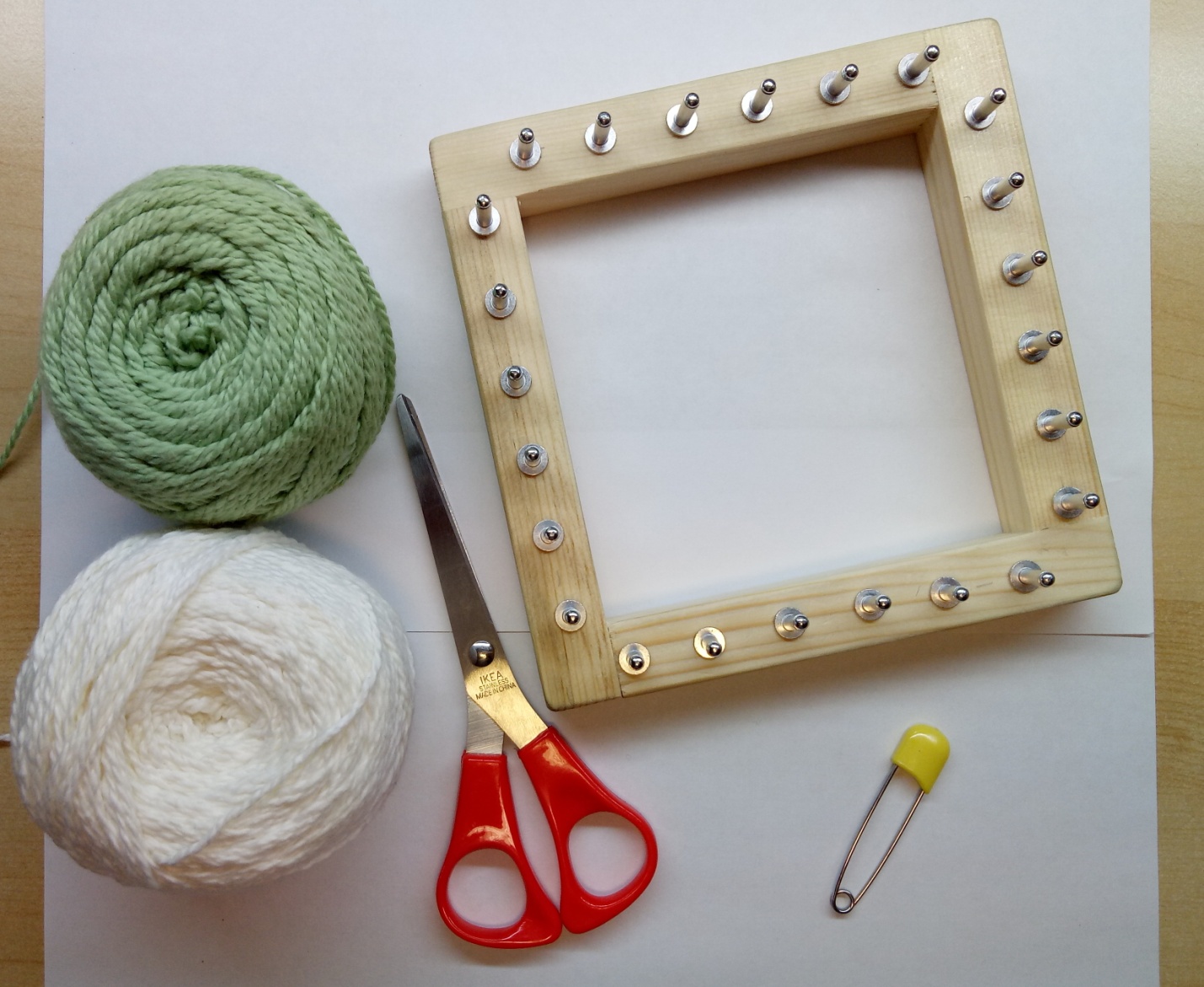 Узлом закрепить нитку на втором слева нижнем гвоздике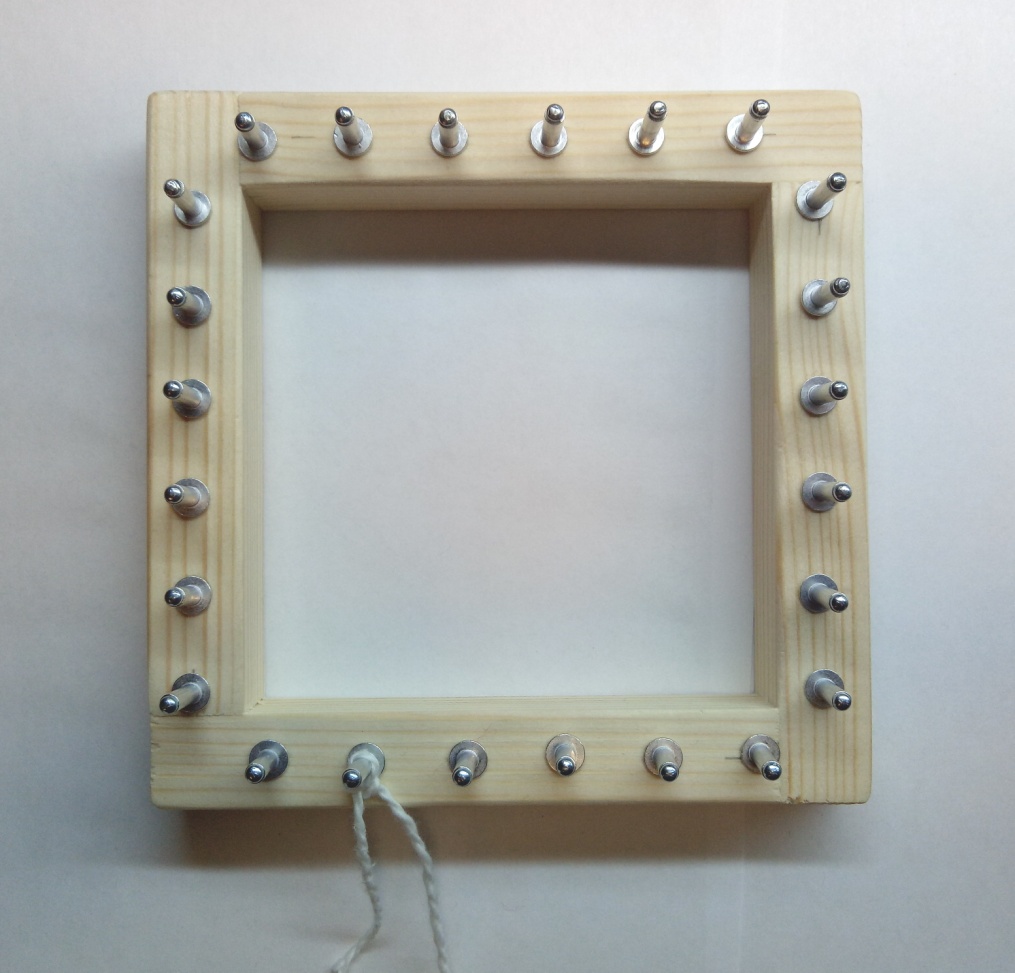 Намотать нитки на противоположные гвозди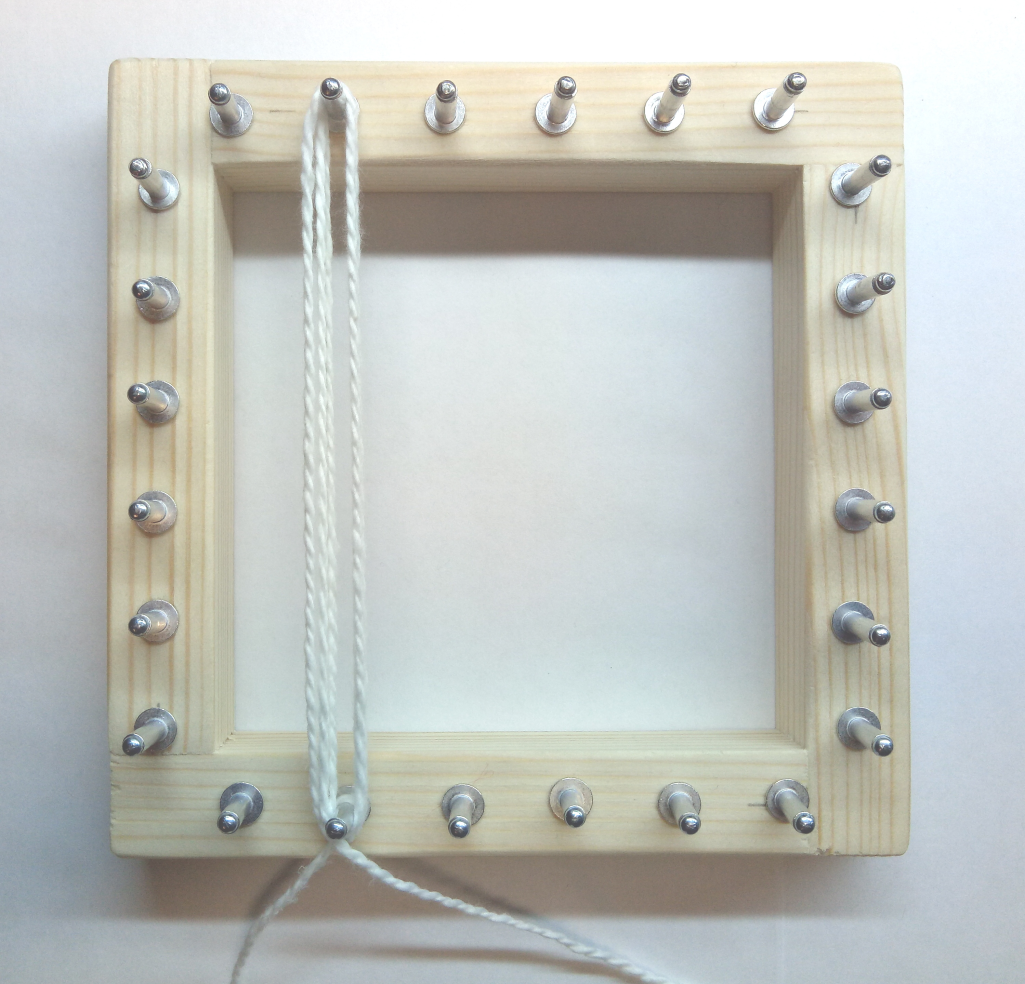 Таким же образом намотать нитки до конца рамки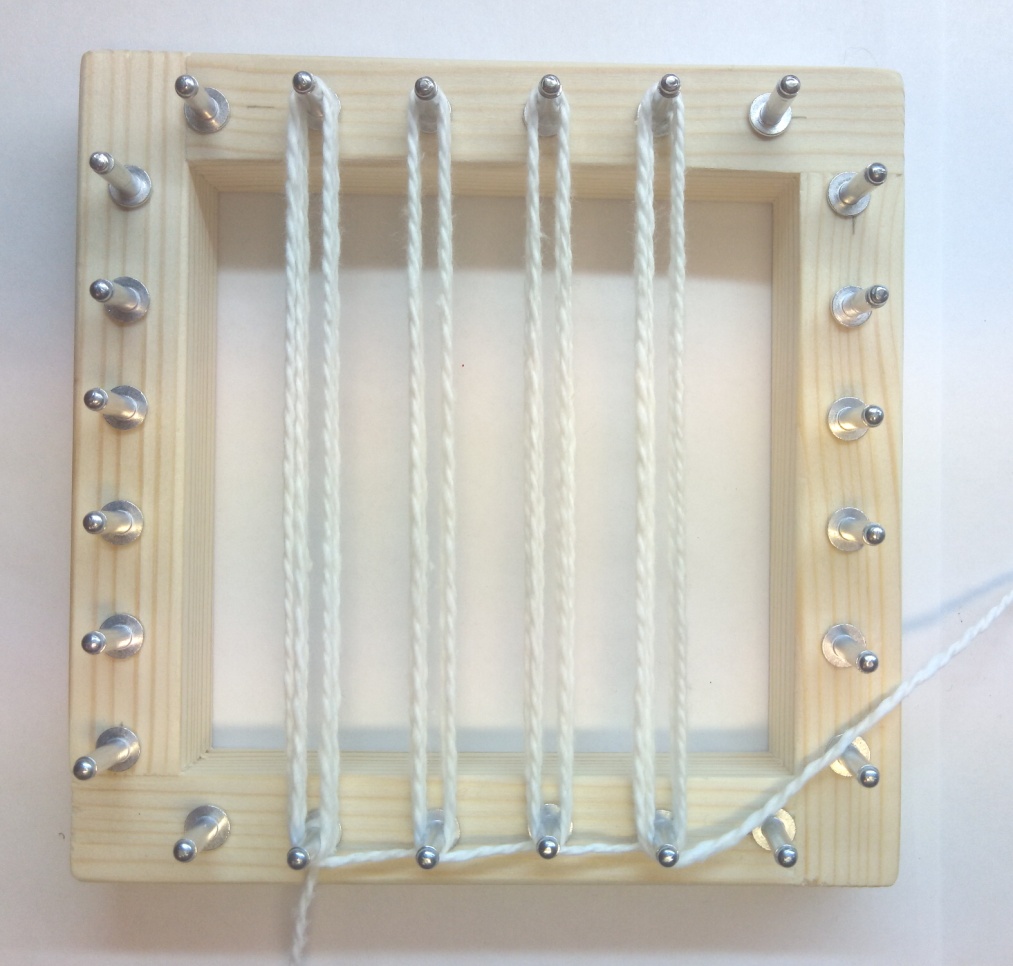 Переходим на горизонтальные гвозди. Намотать нитки на противоположные гвозди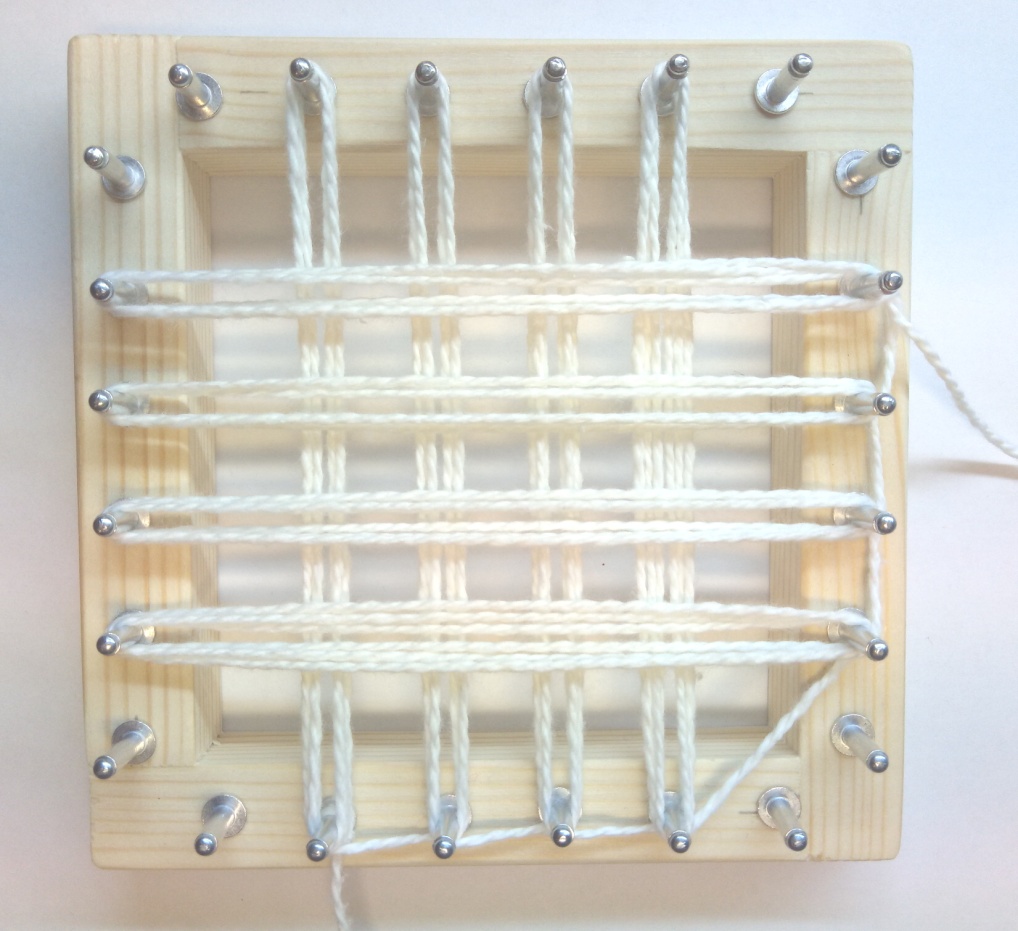 Нитку другого цвета привязать к кольцу в булавке        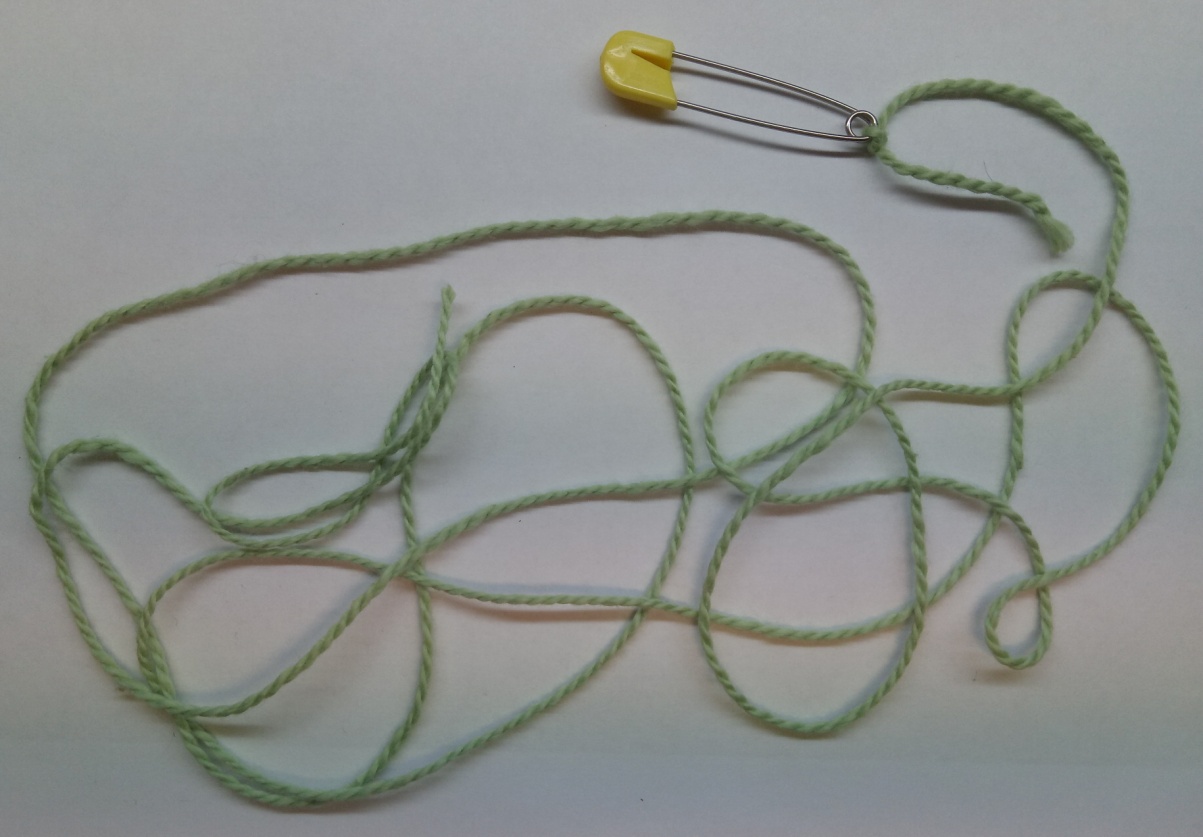 Закрепляем пересечение нитей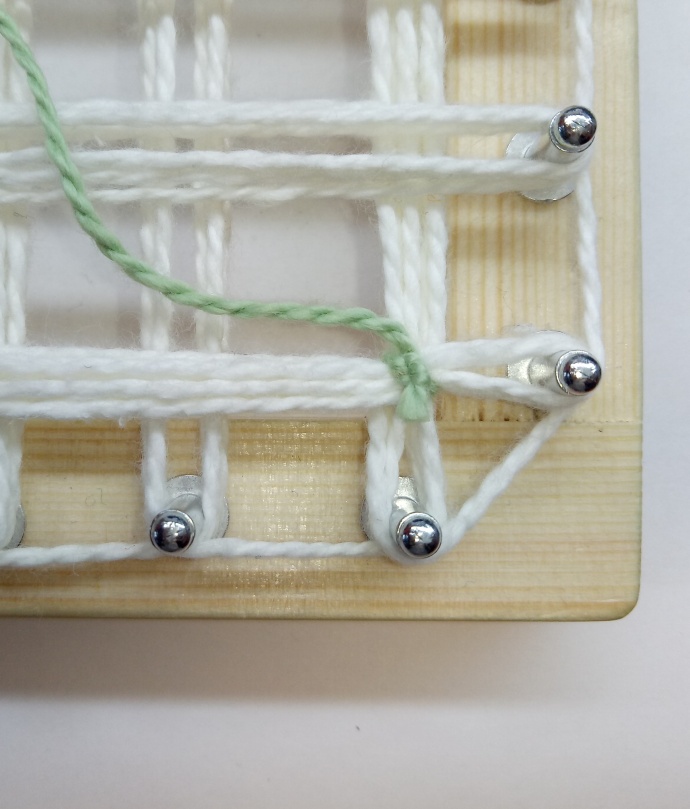 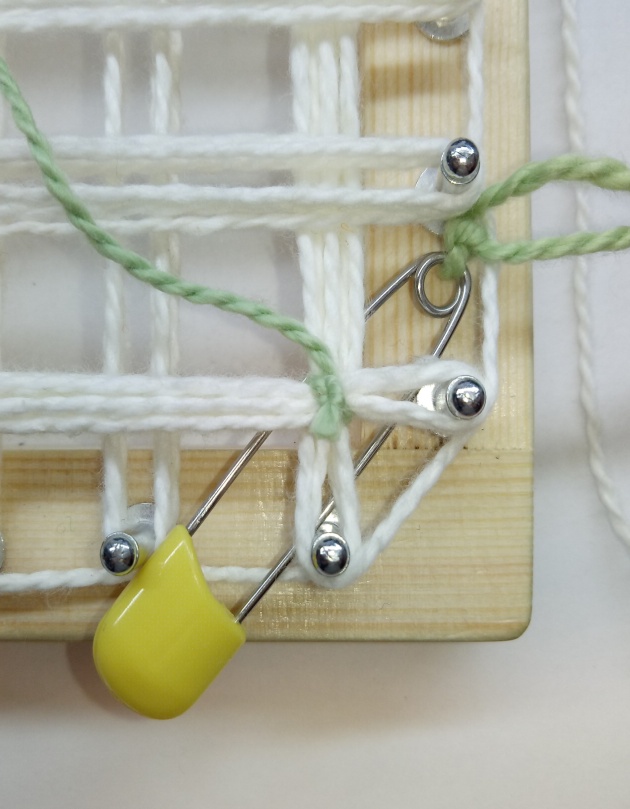 Таким образом закрепить все пересечения нитей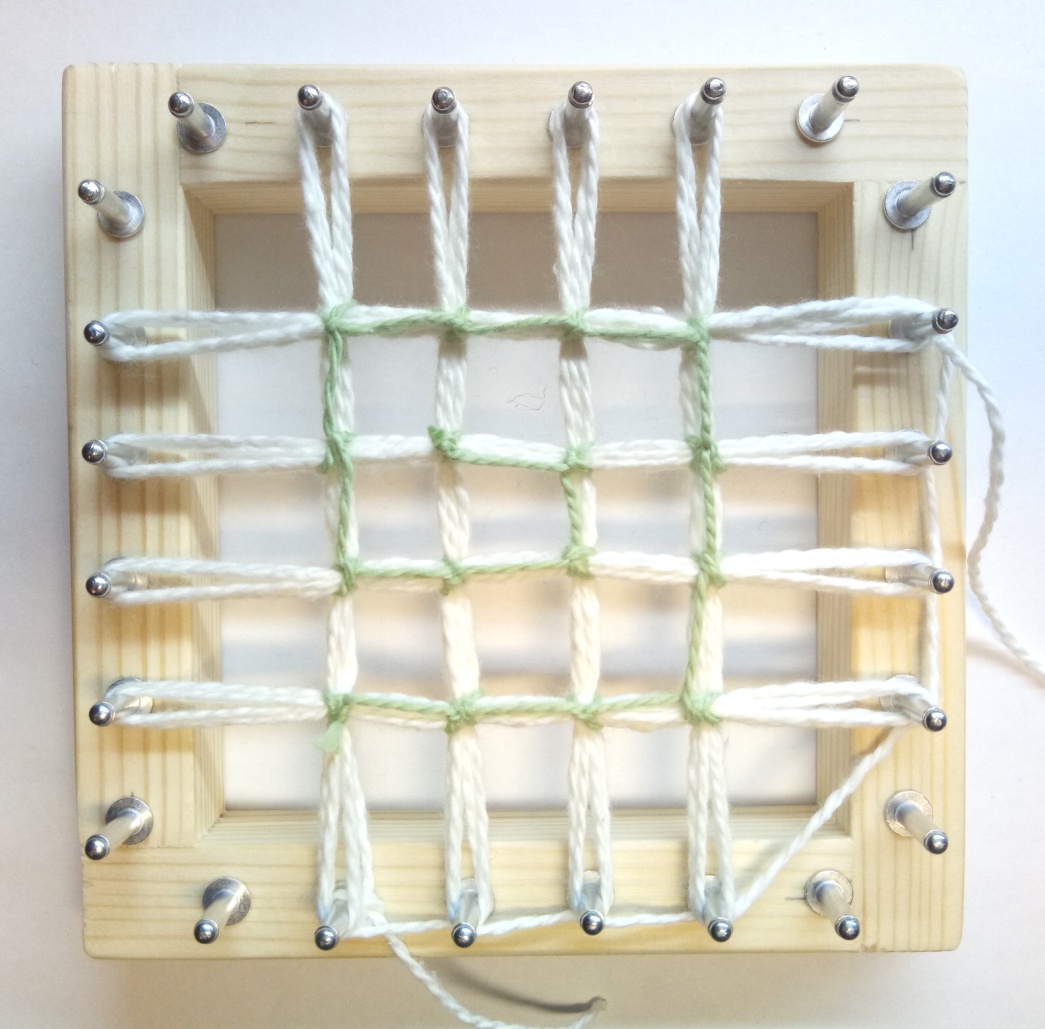 Снять салфетку с рамки, обрезать нити перехода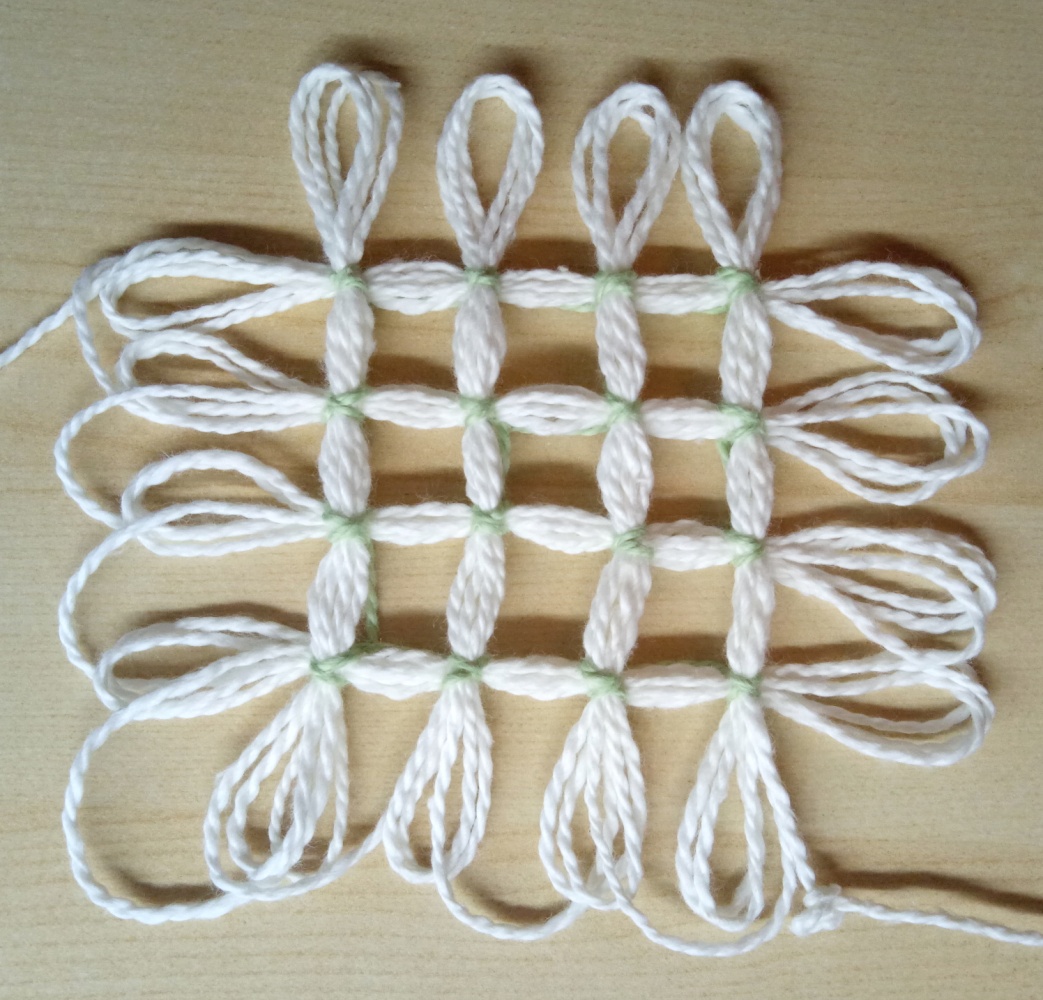 Края салфетки можно разрезать, получится бахрома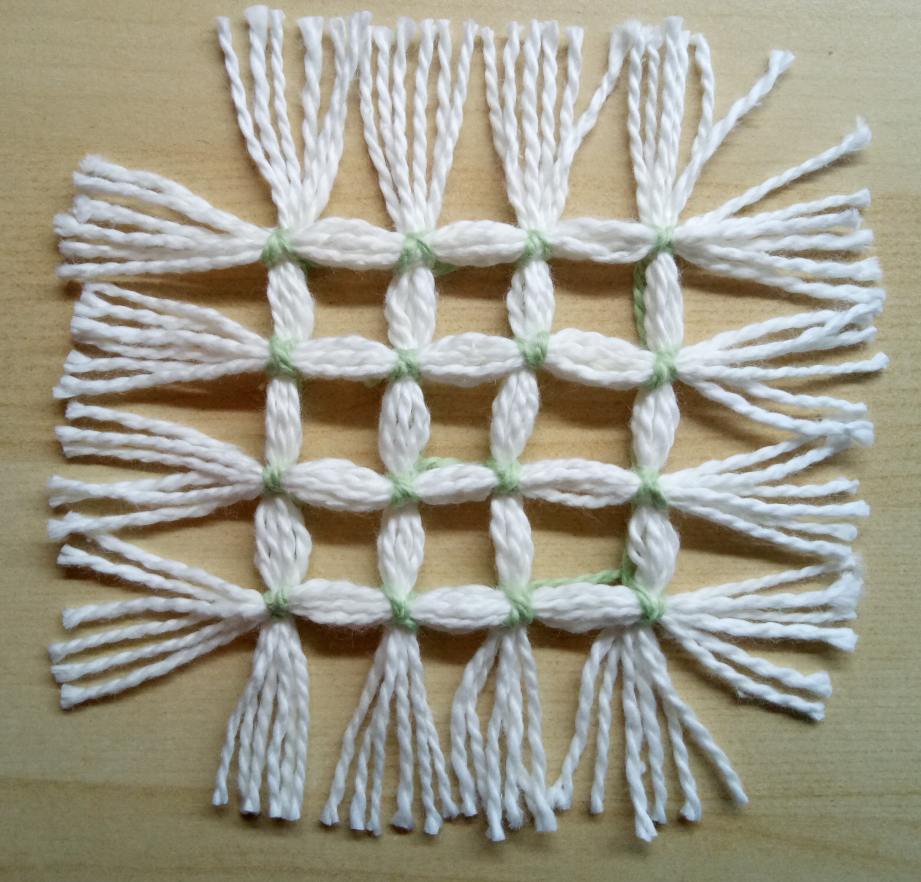 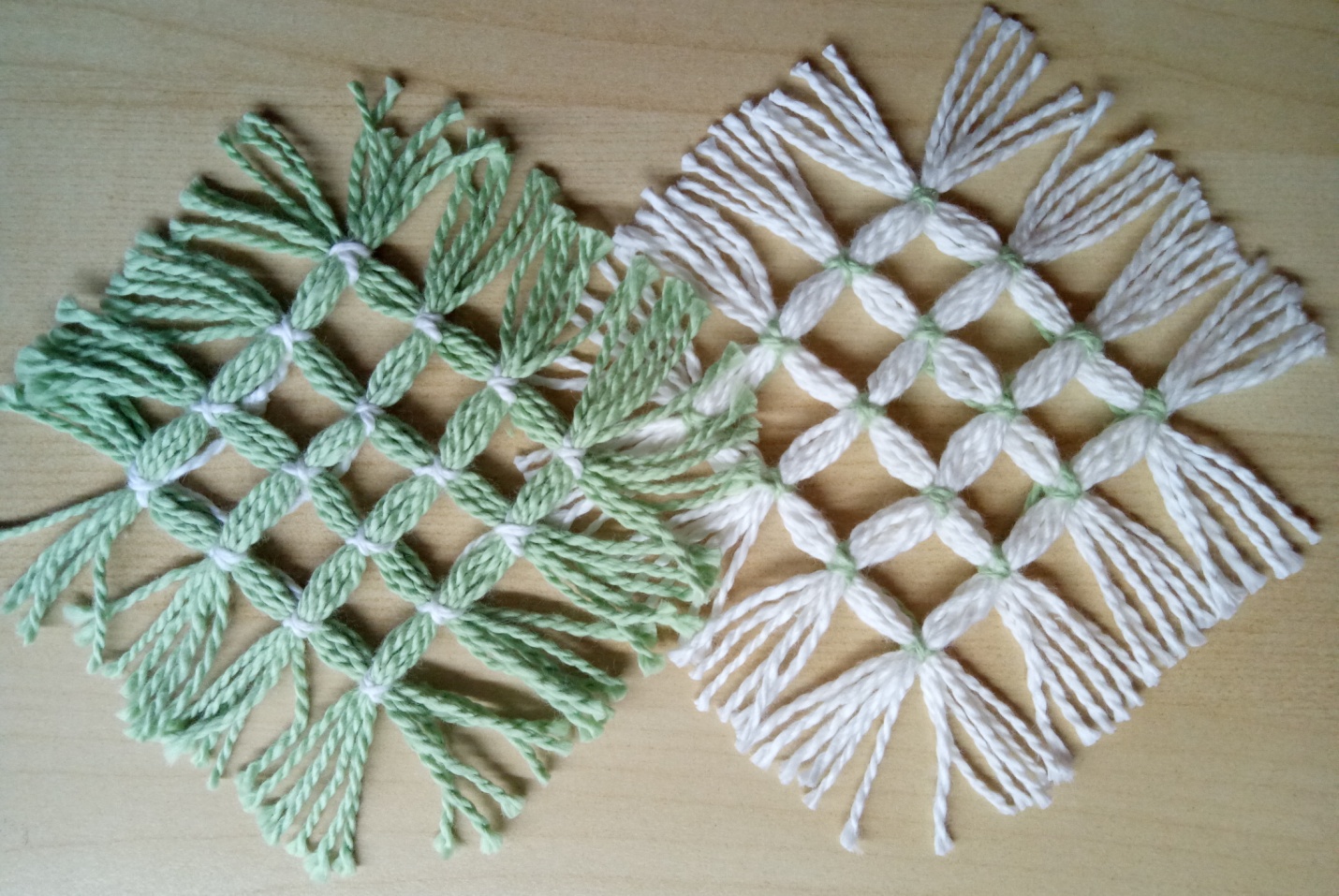 